Dear/Respected______________I wanted to thank you for giving me your precious time in all these years and transforming my life with your guidance. I am absolutely honest to say that without your support and love, I wouldn’t have been able to be where I am today. You made me believe in my dreams. Without your advice and motivation, it wouldn’t have been possible for me to turn my dreams into reality.I will always remember how you stood by me when I needed you the most. You were a friend, a guide and also a father figure. My memory is still fresh with the times when we used to work on my projects over a cup of coffee at your place. I cannot ever repay the time and energy that you generously invested in my learning journey with you.Thank you for guiding me, when I was losing hope. Thank you for your honest opinions, when I needed a reality check. You have not only helped me excel on the professional front, but also showed me the value of being an honest person. Today I hold my values dearly, and this would not have been possible without you.You are a big inspiration to me. Thank you for everything that you’ve done for me. May God continue to bless you with good health and a great life. Please let me know if I can be of any help to you for your future projects.Warmest Regards,________________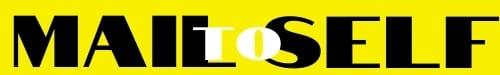 